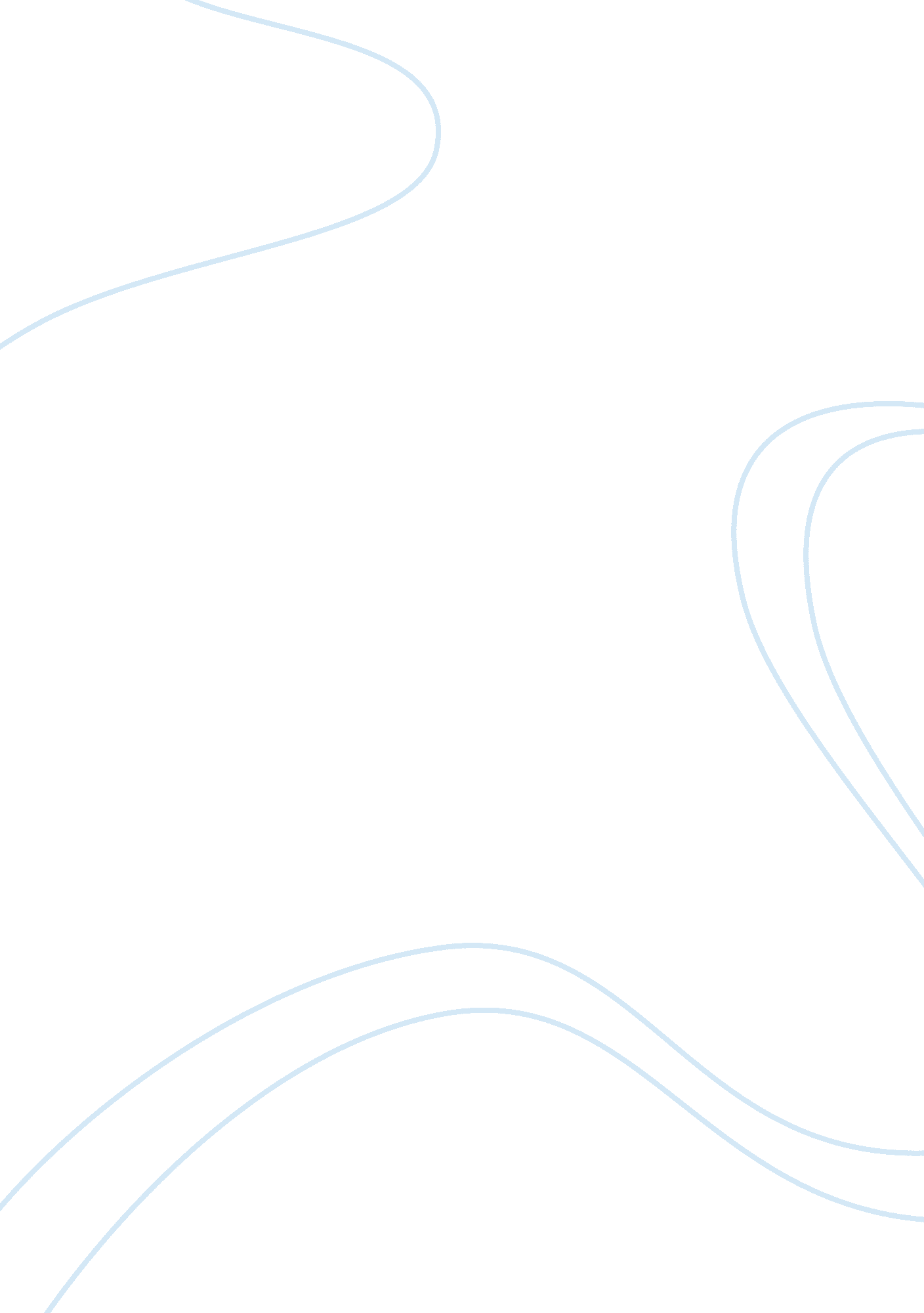 Can i place a sign in the street or on a utility pole essay samplesLife, Home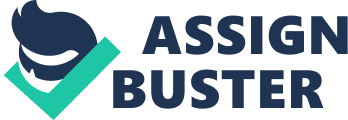 A citizen guide to keeping Fort Worth beautiful. If I see other signs in the street, or on a pole, does that mean I can put mine out? 
NO WAY! 
Two wrongs don’t make it right. The city removes more than 30, 000 illegal signs from public streets every year. As part of the removal process, the City issues criminal citations and can pursue civil penalties of up to $500 per sign. Why does the city prohibit these types of signs? These signs create traffic hazards that block the vision of pedestrians and drivers, confuse/obscure official signs and controls, and damage mowing. Equipment and most often become litter that blights our neighborhoods. Tape, nails and staples damage utility poles and leave behind an unsightly mess. Can I attach a sign or handbill to a signpost or utility pole? Signs and handbills should NEVER be attached to sign posts or utility poles. This includes affixing them with tape, glue, staples, nails, ties or other fastening devices. What are my options? You can put a limited number of signs on private property in residential districts as long as they do not advertise products or services. They cannot exceed 8 square feet, or you can have a maximum of 4 signs that are less than 16 square feet total. If the content is political, you can have as many signs as you want, but each sign must be less than 8 square feet and must be removed 30 days after the election or run-off. During a garage sale, you can have one sign on your property. Realtor, “ For Sale” and other similar signs can be placed at the edge of the private property, but not in a parking or landscaping strip adjacent to the right of way. You can advertise on the Internet, use mass media/print, newspaper, newsletters and other traditional means. Can I place a sign or post a handbill in a median, at an intersection or alongside a road or highway? 
The City of Fort Worth only allows official traffic control devices in the right of way. Citizens cannot place, erect or otherwise post a sign in a median, at an intersection or alongside a road or highway. This includes stake, corrugated plastic, cardboard, poster board and other temporary signs. 
What about Builder, New Home, For Rent, For Sale, Garage Sale, Home Business and other similar signs. Is there an exception for these? 
There is not a single circumstance where it is permissible to place a sign or handbill in a street or on a pole. This includes garage sales, open houses, houses for sale, home businesses, etc. Where can I go for more information? Call the city’s sign inspector at 
Call Code Compliance at 
www. fortworthgov. org/planninganddevelopment. 